附件1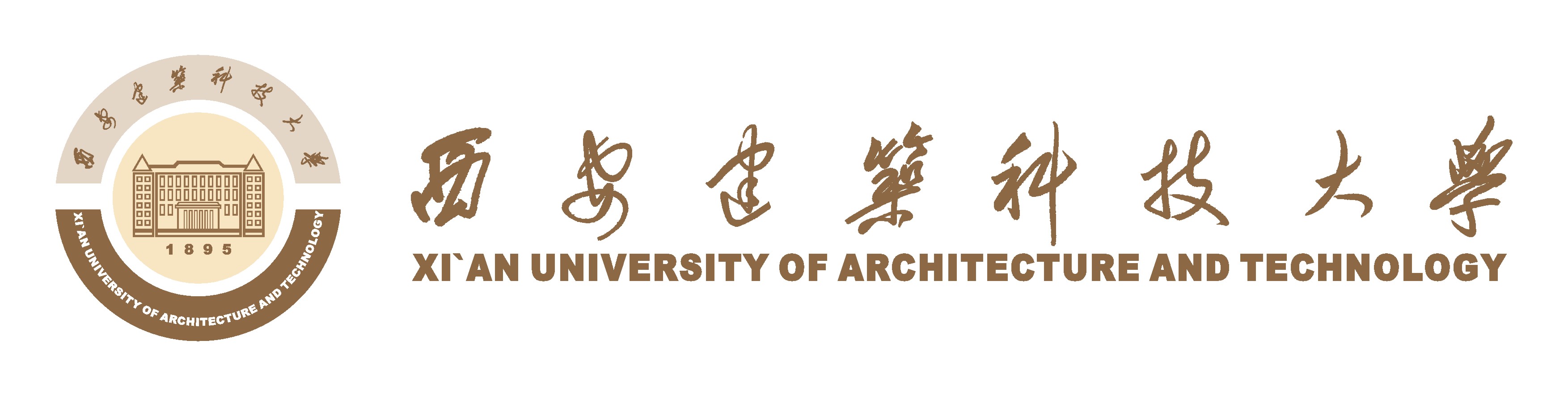 2021年度本科教学仪器设备专项经费设备购置可行性论证报告学院：项目名称：   XXX专业XXX等设备购置计划    项目负责人：设备预算总额：填报日期：实验室与设备管理处制2020年10月填表说明1．使用本科教学仪器设备专项经费购置仪器设备，均需填写本表。各学院组织相关专家对拟购置的仪器设备进行论证，并填写本表。论证专家由学院相关负责人、专业负责人、实验室主任及3～5名具有副高及以上专业技术职务人员组成。2．本报告“一、简述目前本科实验教学体系现状、存在问题，购置仪器设备后实验教学体系的改善，拟购置设备安装环境和配套设施等基础条件的满足情况”和“二、设备购置计划清单”针对所有拟购置设备填写。3．若所购置设备可整合成实验系统，请在清单中注明。4. 本表一式两份报实验室与设备管理处。待学校审批后，一份交院（系）留存，一份由实验室与设备管理处备案。本表在设备招投标前属于内部资料，注意保存，不要外泄。二、仪器设备购置计划清单项目负责人签字：                         院（系）负责人签字：注：此表中的实验室和拟采购仪器设备须与向实验室与设备管理处已提交的《专业实验设置及配套设备汇总表》中所填的相对应。三、院（系）论证意见项目负责人姓名职称所在单位项目负责人联系方式职务电子信箱一、简述拟购置仪器设备所服务的本科实验项目目前现状、存在问题，购置仪器设备后对实验教学体系的改善，拟购置设备安装环境和配套设施等基础条件的满足情况（本页不够，可附页）一、简述拟购置仪器设备所服务的本科实验项目目前现状、存在问题，购置仪器设备后对实验教学体系的改善，拟购置设备安装环境和配套设施等基础条件的满足情况（本页不够，可附页）一、简述拟购置仪器设备所服务的本科实验项目目前现状、存在问题，购置仪器设备后对实验教学体系的改善，拟购置设备安装环境和配套设施等基础条件的满足情况（本页不够，可附页）一、简述拟购置仪器设备所服务的本科实验项目目前现状、存在问题，购置仪器设备后对实验教学体系的改善，拟购置设备安装环境和配套设施等基础条件的满足情况（本页不够，可附页）一、简述拟购置仪器设备所服务的本科实验项目目前现状、存在问题，购置仪器设备后对实验教学体系的改善，拟购置设备安装环境和配套设施等基础条件的满足情况（本页不够，可附页）一、简述拟购置仪器设备所服务的本科实验项目目前现状、存在问题，购置仪器设备后对实验教学体系的改善，拟购置设备安装环境和配套设施等基础条件的满足情况（本页不够，可附页）一、简述拟购置仪器设备所服务的本科实验项目目前现状、存在问题，购置仪器设备后对实验教学体系的改善，拟购置设备安装环境和配套设施等基础条件的满足情况（本页不够，可附页）简述拟购置仪器设备所服务的本科实验项目目前现状、存在问题，购置仪器设备后对实验教学体系的改善情况：拟购置设备安装环境：配套设施等基础条件的满足情况：简述拟购置仪器设备所服务的本科实验项目目前现状、存在问题，购置仪器设备后对实验教学体系的改善情况：拟购置设备安装环境：配套设施等基础条件的满足情况：简述拟购置仪器设备所服务的本科实验项目目前现状、存在问题，购置仪器设备后对实验教学体系的改善情况：拟购置设备安装环境：配套设施等基础条件的满足情况：简述拟购置仪器设备所服务的本科实验项目目前现状、存在问题，购置仪器设备后对实验教学体系的改善情况：拟购置设备安装环境：配套设施等基础条件的满足情况：简述拟购置仪器设备所服务的本科实验项目目前现状、存在问题，购置仪器设备后对实验教学体系的改善情况：拟购置设备安装环境：配套设施等基础条件的满足情况：简述拟购置仪器设备所服务的本科实验项目目前现状、存在问题，购置仪器设备后对实验教学体系的改善情况：拟购置设备安装环境：配套设施等基础条件的满足情况：简述拟购置仪器设备所服务的本科实验项目目前现状、存在问题，购置仪器设备后对实验教学体系的改善情况：拟购置设备安装环境：配套设施等基础条件的满足情况：序号服务实验名称设备名称规格型号单位单价（万元）数量总价（万元）服务的本科专业年完成人时数设备拟安装本科实验室先进性水平院系现有存量备注1×××实验×××设备自制1-1×××实验×××设备购置1-2×××实验×××设备……×××实验……2×××实验×××设备2-1×××实验×××设备2-2×××实验×××设备……×××实验……总计院（系）专家论证意见：专家组组长签字：年月日院（系）专家论证意见：专家组组长签字：年月日院（系）专家论证意见：专家组组长签字：年月日院（系）专家论证意见：专家组组长签字：年月日院（系）专家论证意见：专家组组长签字：年月日院（系）专家论证意见：专家组组长签字：年月日院（系）论证专家组成员院（系）论证专家组成员院（系）论证专家组成员院（系）论证专家组成员院（系）论证专家组成员院（系）论证专家组成员序号姓名职称所在单位专业签名院（系）意见：（盖章）负责人签字：           年   月   日院（系）意见：（盖章）负责人签字：           年   月   日院（系）意见：（盖章）负责人签字：           年   月   日院（系）意见：（盖章）负责人签字：           年   月   日院（系）意见：（盖章）负责人签字：           年   月   日院（系）意见：（盖章）负责人签字：           年   月   日